БФ помощи детям «Группа Милосердие-Радость Моя»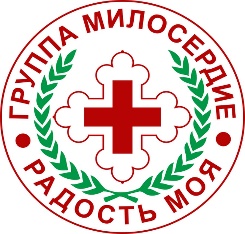             ЗАЯВКА НА АККРЕДИТАЦИЮПерсональные данныеПрофессиональные данныеТип издания-Пресса-Фото	-ТВ-Радио-Агентство-Интернет- Убедительная просьба заявку заполнять печатными буквамиГенеральный директор                                      _________________________/дата	мп1.Фамилия2.Имя3.Дата рождения4.Мобильный телефонНазвание ИзданияДолжностьТелефонE-mailWeb-сайтДата выхода публикации/эфираОборудование инд. номер при необходимости